Муниципальный конкурс рисунков"Будь здоров - живи здорово"Победитель : Бутов Лев Ярославович (ОВЗ)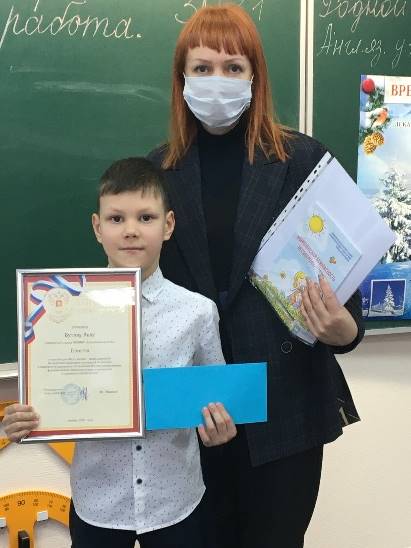 Участники: Дерябин Арсений ОлеговичВольман Таисия Дмитриевна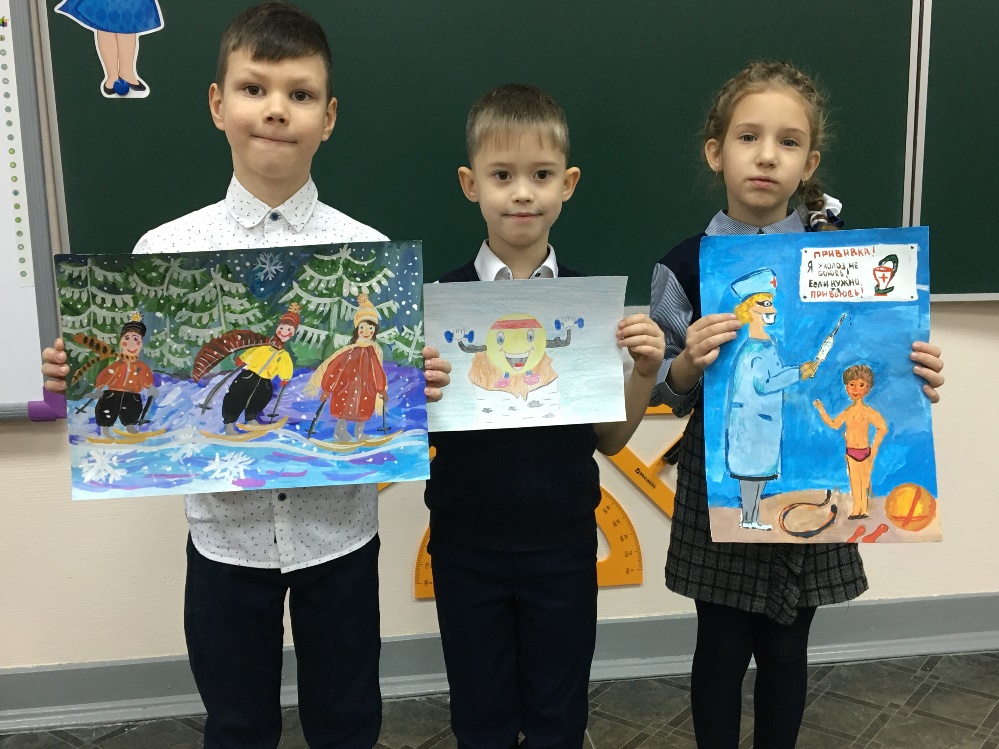 